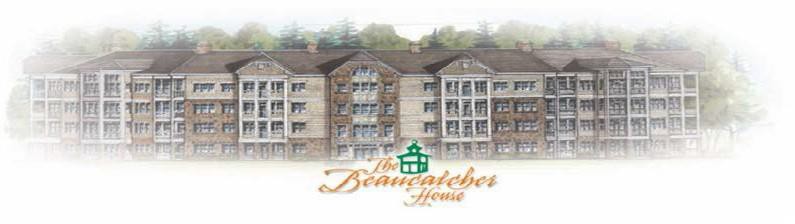 BEAUCATCHER HOUSE HAPPENINGSwww.beaucatcherhouse.com	Phone: 828-333-4404July 2020 Vol. 6 Issue 7July BOD Meeting!** BOD business will be conducted by email this month.**Manager’s Hours (remotely):Monday: 9-1pmWednesday: 9-2pmFriday: 9-3pmSue Cobb can also assist after hours.828.778.2020Boxes MUST be broken down!As online orders are increasing, please be mindful that the boxes must be broken down BEFORE going into the recycling receptacle.    July 4th – Cousin TL!Back by popular demand, Tony Allen (Cousin TL) will be spinning some tunes for you in the courtyard on Saturday, July 4th, from 5pm-7pm.  Adult beverages permitted.Pool/ Spa!The pool is open!  The spa will remain closed at this time.  Please adhere to the new rules/ restrictions placed by the state in addition to the ones placed by the HOA.  These are posted on all doors leading to the pool area.Gym!Per Extended Phase II, the gym will remain closed this month.  Please do not use the gym during this time or take equipment from the gym.Vendors!At this time, the Board is resuming normal operations regarding vendors.  Please ask your vendors to wear face masks while in the common areas.Trash/ Boxes!                                                      Please remember that all trash/ boxes must be taken to the dumpster and not left in the hallway or on your balcony.Fans- Published Policy!                               The Board of Directors has published a new ARC (architectural Review) policy regarding your outdoor fans.  The fans are the owner’s responsibility and may be completely removed or replaced with a 48-52 inch, dark brown, 5 blade fan.  If a lighting kit is desired, it must be a single, rather convex fixture on the bottom. You must still request approval by submitting a unit modification request.Pets/ Dogs!                                     Please remember to take your dogs to the appropriate areas to use the bathroom (dog park and across the street along the fence).